Cabinet PositionNamePictureVery Short Job DescriptionSecretary of StateHillary Clinton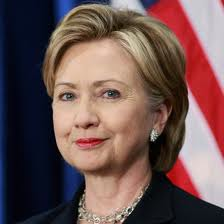 Foreign affairsSecretary of TreasuryTimothy Geithner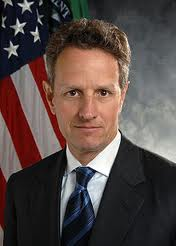 Controls moneySecretary of DefenseLeon Panetta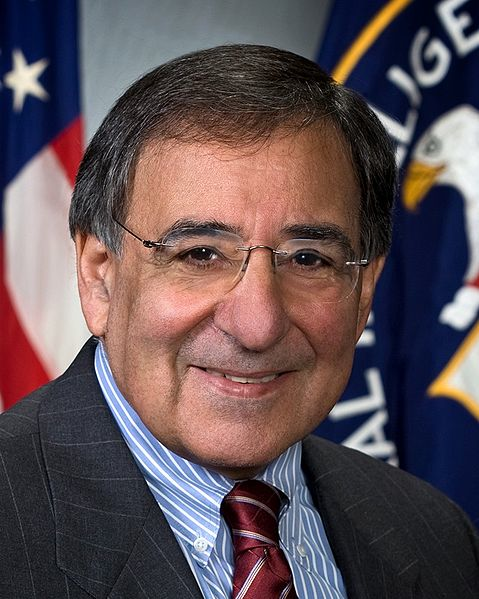 Military Attorney GeneralEric Holder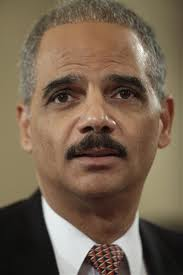 Lawyers/ drugsSecretary of InteriorKenneth Salazar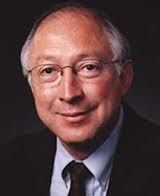 Preserves American heritages Secretary of AgricultureThomas Vilsack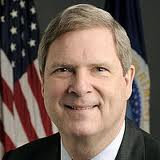 Food, resources Secretary of CommerceRebecca Blank 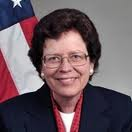 Regulate tradeSecretary of LaborHilda Solis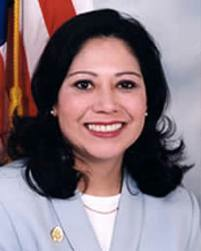 Jobs Secretary Health and Human ServicesKathleen Sebelius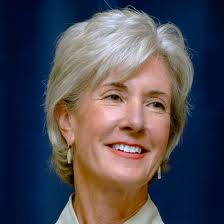 Hospitals and SSSSecretary of Housing and Urban DevelopmentShaun Donovan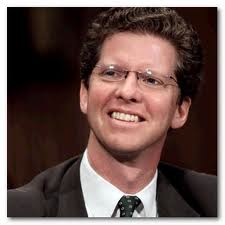 Housing marketing Secretary of TransportationRay LaHood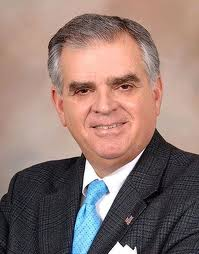 Busses, trains, carsSecretary of EnergySteven Chu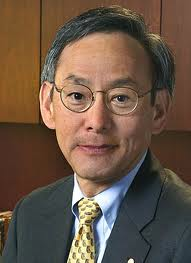 Natural resources Secretary of EducationArne Duncan 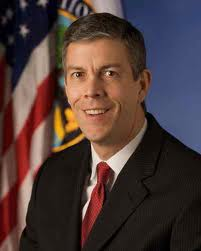 Education and curriculum Secretary of Veteran AffairsEric Shinseki 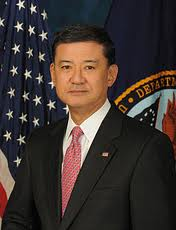 Help veteransSecretary of Homeland SecurityJanet Napolitano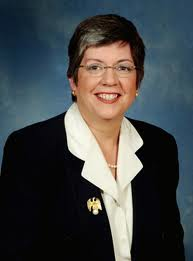 Terrorists, protect borders 